UNIVERSIDADE ESTADUAL DA PARAÍBA CAMPUS CAMPINA GRANDE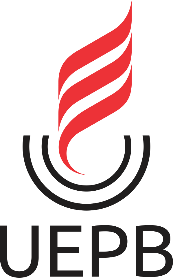 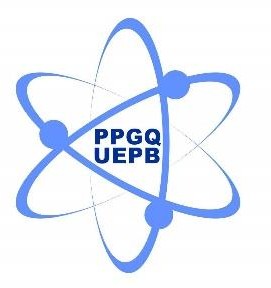 CENTRO DE CIÊNCIAS E TECNOLOGIA DEPARTAMENTO DE QUÍMICAPROGRAMA DE PÓS GRADUAÇÃO EM QUÍMICAREQUERIMENTOEu, NOME DO DISCENTE, matrícula 0000000, discente regularmente matriculada no mestrado de Química, venho através deste solicitar DESCREVA A SOLICITAÇÃO em substituição a esse texto em negrito. A solicitação decorre dos motivos elencados a seguir:	Certo da vossa compreensão naquilo que for possível e a disposição para maiores esclarecimentos me despeço.Cordialmente, Campina Grande, dd de mês de ano.Assinatura do requerenteAssinatura do orientador